附件：富康新城宿舍衣柜技术参数表衣柜类型示意图数量（个）规格尺寸（mm）技术参数2门衣柜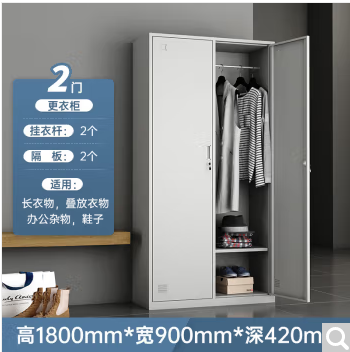 541800*900*4201.主材采用优质冷轧钢板。2.表面静电喷涂工艺，环保。3.合理储物分区，至少包含挂衣区和置物区。4.安全、钢制锁具，200把不互开。5.把手光滑，不易擦伤。6.每扇门带分类号插和通风透气孔。3门衣柜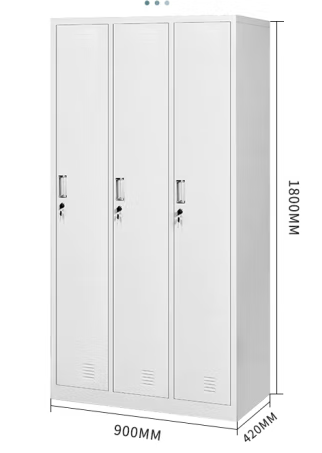 3421800*900*4201.主材采用优质冷轧钢板。2.表面静电喷涂工艺，环保。3.合理储物分区，至少包含挂衣区和置物区。4.安全、钢制锁具，200把不互开。5.把手光滑，不易擦伤。6.每扇门带分类号插和通风透气孔。